                                   All SchoolsWilliams Uniform Complaint ProceduresCommunity Relations E 1312.4社區關係家長/監護人﹐學生, 及老師通知書: 投訴權利親愛的家長/監護人﹐學生﹐及老師:教育條例第 35186條規定﹐下列通告必須張貼在每間課室內:我們學校有足夠的教科書和教材分配給每個學生包括英語初學者在班上或攜帶回家使用。每個學生應有一份教科書或教材﹐ 或兩者皆有. 來完成作業。
學校要保持清潔﹐安全及妥善維修的設施。妥善維修設施是指學校設施獲公共學校建築辦事處鑒定为清潔﹐ 安全及可供用途。教師空缺和錯誤分派工作事件應該不再發生。每班級應分派一位固定教師﹐不是一系列的代課老師或其他持有臨時許可證的教師。每位教師應持有適當的執教文憑﹐包括俱備適合教英語學習者認可的證書。教師空缺是指持有適當執教文憑的的教員未有在整個學年開始时被分派工作﹐或假如這工作岗位是一學期課程﹐ 這個持有證書的教員也未有在學期開始时被指派到這個職位。	錯誤指派工作是指分配教職給一位未持有合法認可證書或適合證書的教員去執教或做服務性職務, 或分配教職給一個不持有依法授權去執教或做服務性職務。如果您認為學區不能達到這些要求，各位可以到校務處，或學區辦事處索取一份劃一投訴表格 (PSL-F089投訴表)或從沙加緬度市聯合學區網站下載http://www.scusd.edu/uniform-complaint-procedure。閣下亦可從加州教育部網站下載投訴表的副本：http://www.cde.ca.gov/re/cp/uc如果還有其它問題，請您聯繫以下管理員：Matt Turkie, 助理學監, 課程與教學, 電話 (916) 643-9120, 或教學助理總監: Tu Moua-Carroz,電話(916) 643-9411,  Kimberly Mackey,電話(916) 643-2367, Chad Sweitzer 電話(916) 643-9244, 和 Olga Simms, 電話(916) 643-9244或 Lisa Allen, 副學監, 電話 643-9191 Chinese/Williams Uniform Complaint Procedure – All Schools/AL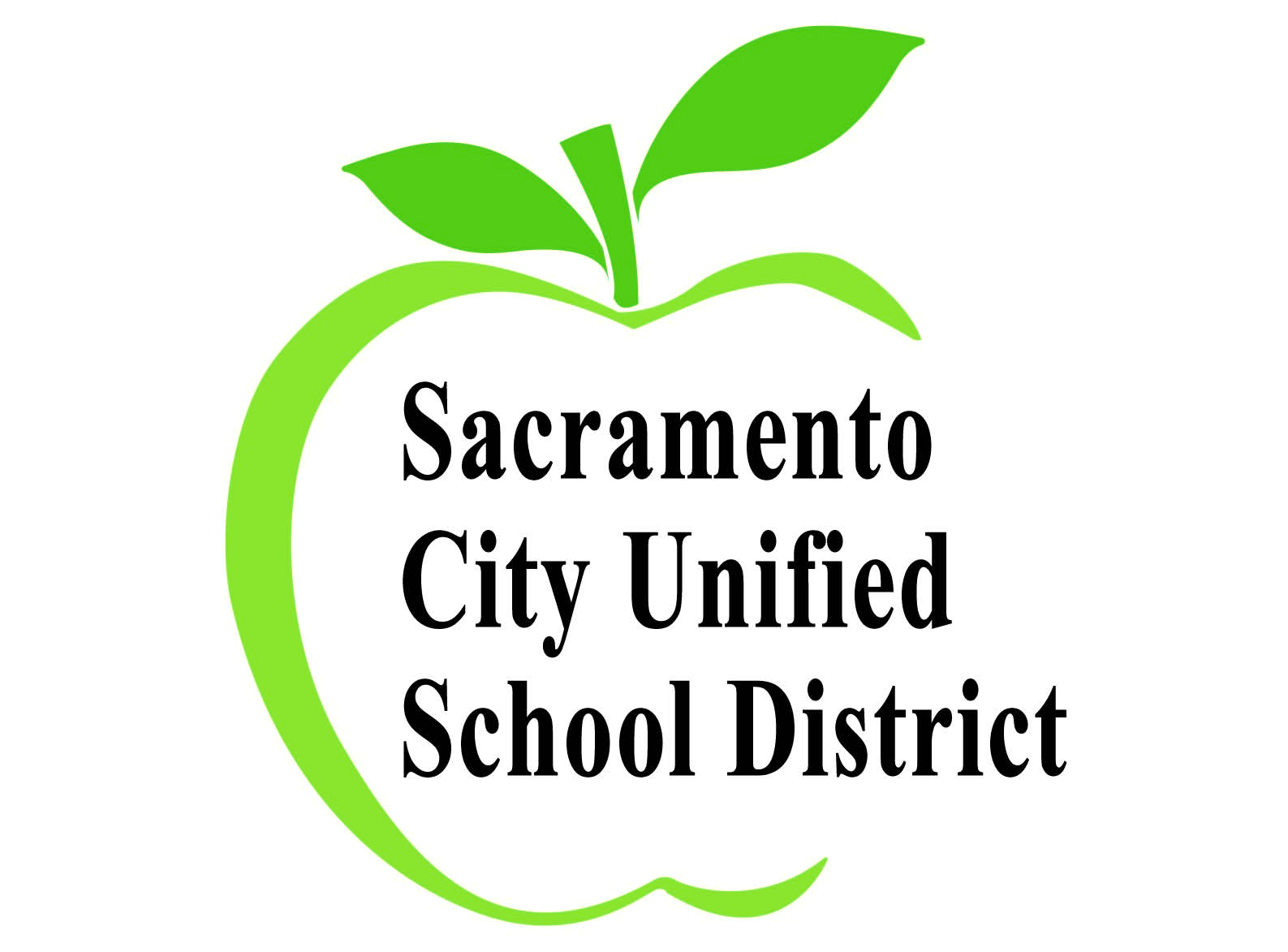  HuMAN RESOURCEs  SERVICES     P.O. Box 246870  Sacramento, CA 95824-6870                           (916) 643-9050  FAX (916) 399-2016      Jorge A. Aguilar, SuperintendentCancy McArn, Chief Human Resources Officer